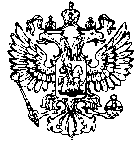 Российская ФедерацияАдминистрациясельского поселенияПодгорноемуниципального районаКинель-ЧеркасскийСамарской областиРАСПОРЯЖЕНИЕот 07.07.2017 №38[О разработке проектов постановлений Администрации поселения Подгорное «О внесении изменений в муниципальные программы сельского поселения Подгорное»]В целях повышения эффективности использования средств бюджета сельского поселения Подгорное:1. Внести изменения в муниципальные программы сельского поселения Подгорное Кинель-Черкасского района Самарской области.3. Контроль за выполнением настоящего распоряжения оставляю за собой.Глава сельского поселения Подгорное                                              Е.Б.Ерасова